2023 Results...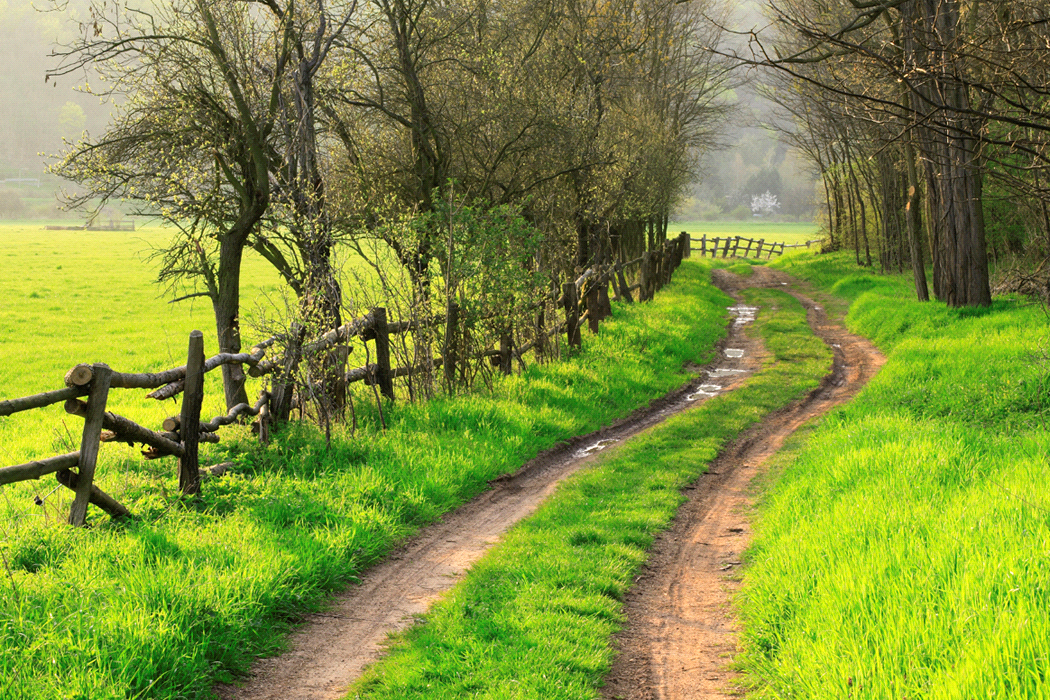 Our 12th Annual John-Micheal Martin Golf Tournament Was again a super...super success!We enjoyed the companionship of our many returning family & friends Thank you...again...from the bottom of our hearts...                                                                                                                                                                                    Sincerely,Diane & JohnThe monies raised from the 202312th ANNUAL JOHN-MICHEAL MARTIN MEMORIAL GOLF TOURNAMENTWere donated to:The John-Micheal Martin Memorial Scholarship Fund $4500Birchway  Niagara$640Port Colborne Festival of Arts$200École élémentaire catholique du Sacre Cœur$100Foyer Richelieu Welland Inc.$800THANKS TO OUR DONORS & SPONSORS...2023 WINNERS are...Longest Drive:                        Men’s             FOX #7 / SERPENT #9              - Mitch Baird                        Women’s        FOX #8 / SERPENT #9             - Tara PoulinClosest to Pin:                        Men’s             FOX #4 / SERPENT #2               - Randy Couldery                          Women’s        FOX #4 / SERPENT #2               - Tricia Poulin Team Scramble Winners:                                                          - Mitch Baird              - Julie Turmel